FAITHFUL FRIAR REPORT When we feed disillusioned because of the hostility of many towards Catholic moral values, we pray as Queen Esther did “And now, come to help us, Put in our mouths persuasive words in the presence of the lion.  Turn our mourning into gladness and our sorrows into wholeness.”  Good Friday is coming upon us. As we approach that day, let us remember that Jesus died for our sins.  Forget about the sins of others:  What about our own indifference to grace? What about our own petty jealousy?  Let us pray for the conversion of heart. ”Lord Jesus, may I never doubt  your love or take for granted the mercy you have shown to me. Fill me with your transforming love that I may be merciful as you are merciful.  GARRIGAN 4TH DEGREE PRAYER LIST
Please keep the following in your prayersFather Paul Albenesius, Father Dennis Meinen, Father Thomas Topf, Father Paul Bormann, Sister Jean Marie, Greg Horan, Doris Ott, Rick Davis, Mark Nixa, Sandy Bokemper, Gene Waag, Sharon Seuntjens, Mike Boggs, Barb Cogdill, Steve Cogdill Jr., Patricia LeClair, Marcia Goeden, Robert Goeden, Larry Kastrup, Emory Graftis, Valentin Magana, Ed Womack, Ann Womack, Julie Riedy, Jean Butler, Jack Garthright. Roxanne Winterfield, Jerry Reinert, Tammy Pasker, Jim Harvey, Jerome Puhl, Bob Kenaley, Ruth Kenaley, Hilda Luna, Jim Coy, Dennis Todd, Ronald Lansink, Lyle Spieler, Michael Peters, Larry Harrington, Jesse Padilla, Clarice Wilken, Manuel Luna, Arden Gale, Bob Duncan, Wayne Lilla, Tom Huls, Doug Peters, Francis Palmersheim, Michael Hays, Terri Mareau, Persecuted clergy and any others we may have missed.PRAYER FOR THE SICKEver abiding on, the sick need you in their lives more than ever. Each day brings its own set of challenges for their vulnerable spirit and body. Help them to live with the conditions of their illness without giving in to discouragement or despair. Do not let the conditions and the unknowns drown out the voice of your tender presence. Guide the physicians to make good decisions. Give them the courage and wisdom to make their own good choices in treating this illness of theirs. Teach them to embrace the gift of each new day and to give thanks for those who help them through the ups and down of this process Constantly assure them that you will not forsake them. May you always be at their side as their trusted guardian. Help them to walk the delicate path of hope and surrender.  Amen Knights of Columbus Fourth Degree 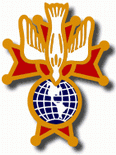 Garrigan Assembly525 S. Irene St.Sioux City, IA  51106KC265Garrigan.weebly.com 	    April,  2022OFFICERSFaithful Friar         			Rev. Dennis W. Meinen	 712-258-9120Faithful Navigator			Edward Womack		 712-219-0374Faithful Captain			Jim Sanders			 712-259-5399Faithful Pilot				Ricardo Rocha		    	 712-899-3700Faithful Admiral			Stan Rolfes			 712-551-6943Faithful Comptroller			Marty Pasker		     	 712-276-3672Faithful Scribe				Mark Fachman		 712-333-2760Faithful Purser				John Staiert			 712-898-9891Faithful Inner Sentinel		Gerald Reinert	    	             712-258-5666Faithful Outer Sentinel		David Butler			 712-823-8687	Faithful 1 yr. Trustee			Michael Koch			 712-574-9334Faithful 2 yr. Trustee			Donnis Rogers			 712-239 4529Faithful 3yr.  Trustee			Donald Davis			 712-216-0415Faithful Chalice Society		Deacon Richard Port		 712-568-2231Faithful Web Master			Michael Peters			 712-259-6225 UPCOMING MEETINGS                                                                                                  April 21, 2022    Regular Meeting at St, John’s Church in Onawa, 1009 13th StSocial at 6:15, Dinner at 6:45 Meeting to followMay 19, 2022     Regular meeting at St Mary’s Church Mapleton, IA.  Social at 6:15, Dinner at 6:45 with meeting to followJune 16, 2022    Regular Meeting at Sacred Heart Church,  800 N. Main  Ida Grove, IA          Social at 6:15, Dinner at 6:45 with meeting to followFaithful Navigator Comments Just a reminder of the State Convention will be held in Coralville, IA  on April 29,30, and May 1. If you plan on going to the Convention, and would like to be a delegate  for the Fourth Degree, Let Jim Sanders  or Marty Pasker know so you can be registered. Please pray for the people of the Ukraine to help them through the terrible destruction that Russia is imposing on them2022 Dues are now due. Please pay them promptly. Edward Womack, Faithful Navigator Garrigan Assembly 265Faithful Pilots Report3-9-2022	Sheldon Evjen Wake Service:  Ed Womack, Michael Peters, Donnis Rogers, David Larsen, Marty Pasker, Michael Hays, Ricardo Rocha3-10-2022     Sheldon Evjen Funeral:   Ricaredo Rocha, Michael Hays3-17-2022	St Patrick’s Day Parade:  Ricaerdo  Rocha, Michael Peters, Michael Hays, Marty Pasker, David Butler, Ed Womack, Larry Locke3-18-2022	Wayne Lilla Wake Service:  Ricardo Rocha, Michael Peters, Michael Hays, Jim Sanders, Marty Pasker3-19-2022	Wayne Lilla Funeral:  Ricardo Rocha, Marty Pasker, Jim Sanders, Michael Hays, Michael Peters4-24, 2022   Honor Guard Needed:Divine Mercy Sunday at Sioux City St. Michaels Church 2223 Indian Hills Dr.  Be there at 1:00 PM. At this time there is no procession.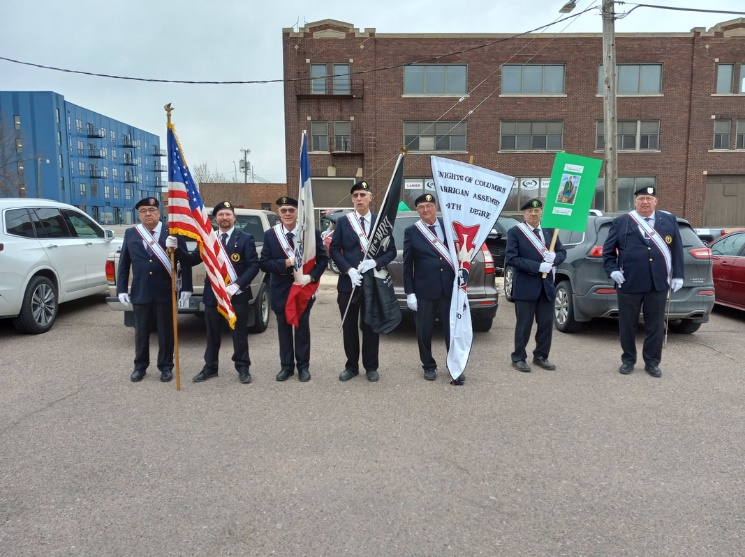 St. Patrick’s Day Parade on March 17th 2022